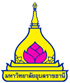 รายงานการประชุมกองการเจ้าหน้าที่ สำนักงานอธิการบดี ครั้งที่ ๑/๒๕๖๓วันจันทร์ที่ ๓๐ พฤศจิกายน ๒๕๖๓ เวลา ๑๓.๓๐ น. เป็นต้นไปณ ห้องประชุมบุณฑริก ชั้น ๒ อาคารสำนักงานอธิการบดี มหาวิทยาลัยอุบลราชธานี.........................................ผู้มาประชุมรองอธิการบดีฝ่ายบริหารทรัพยากรมนุษย์นางพนมศรี เลิศศุภวิทย์นภา	รักษาการในตำแหน่งผู้อำนวยการกองการเจ้าหน้าที่นางเกษร  จรัญพรหมสิริ		บุคลากรชำนาญการพิเศษนายอภิชาติ  ธรรมแสง		บุคลากรชำนาญการพิเศษนางสาวชนัญชิตา  สวัสดิ์พันธ์	บุคลากรชำนาญการพิเศษนางชวนพิศ  อันพิมพ์		บุคลากรชำนาญการนางสาวสิริรัตน์  วงษ์ทอง		บุคลากรชำนาญการนางกาญจนา  สาธร		บุคลากรปฏิบัติการนางสาวกมลวรรณ จันทะวงค์	บุคลากรปฏิบัติการนางสาววดี ยอดลองเมือง		บุคลากรปฏิบัติการว่าที่ร้อยตรีศรัณยู โสสิงห์		นิติกรปฏิบัติการนางสาวภาวิตา ก้อนด้วง		นักวิเคราะห์นโยบายและแผนปฏิบัติการนางยุวดี แสนสีดา		เจ้าหน้าที่บริหารงานทั่วไปปฏิบัติการนายเทอดทูลย์  มั่นคง		ผู้ปฏิบัติงานบริหารปฏิบัติงานนางศิริวิมล พานิชพันธ์		ผู้ปฏิบัติงานบริหารชำนาญงานนางสาวอุไรวรรณ  ไชยกุล		พนักงานธุรการ ระดับ ๒นายปภาวิน พิกุลสุทธิกุล		พนักงานบริการเอกสารทั่วไป ระดับ ๑ผู้ไม่มาประชุม-	  เริ่มประชุมเวลา 		๑๓.๔๐ น.ระเบียบวาระที่ ๑ 	เรื่องประธานแจ้งเพื่อทราบ	ไม่มีระเบียบวาระที่ ๒ 	รับรองรายงานการประชุม	ไม่มีระเบียบวาระที่ ๓ 	เรื่องสืบเนื่องจากการประชุม			ไม่มีระเบียบวาระที่  ๔	เรื่องเพื่อทราบ๔.๒ การใช้งานระบบโปรแกรมบริหารวัสดุผู้อำนวยการกองการเจ้าหน้าที่ เสนอที่ประชุมเพื่อทราบ ตามนโยบายสำนักงานอธิการบดี กำหนดให้มีการบริหารวัสดุแบบรวมศูนย์ โดยได้พัฒนาระบบบโปรแกรมบริหารวัสดุ เพื่อประสิทธิภาพในการปฏิบัติงานการเบิกจ่ายวัสดุแบบรวมศูนย์ นั้น บัดนี้ งานพัสดุ กองคลัง ได้แจ้งวิธีการเบิกจ่ายรวมศูนย์ โดยการเข้าใช้งานระบบโปรแกรมบริหารวัสดุ โดยกำหนดให้เข้าเบิกวัสดุ ได้เดือนละ ๒ ครั้ง ดังนี้ วิธีการให้เข้าลิงค์โปรแกรมเบิกวัสดุ http://mms.ubu.ac.th/login.php โดยใช้ชื่อและรหัสผ่าน wifi ของแต่ละคนในการ Log in ทั้งนี้ สามารถเข้าลิงค์เพื่อศึกษาคู่มือการใช้งานโปรแกรมระบบบริหารจัดการวัสดุ ได้ที่ Bit.ly/๓mbCu๒๗ข้อกฎหมาย/ระเบียบที่เกี่ยวข้อง-	ผลการพิจารณาหรือความเห็นของคณะกรรมการ/หน่วยงานหรือบุคคลที่มีอำนาจหน้าที่หรือที่เกี่ยวข้องตามลำดับขั้นตอน	-เอกสารประกอบการประชุม	-ประเด็นเสนอที่ประชุมกองการเจ้าหน้าที่เพื่อทราบจึงเสนอที่ประชุมเพื่อทราบ	มติที่ประชุม	รับทราบระเบียบวาระที่ ๕   เรื่องเสนอเพื่อพิจารณา๕.๑ การมอบหมายภาระงาน ครั้งที่ ๑ ประจำปีงบประมาณ พ.ศ.๒๕๖๔   		    ผู้อำนวยการกองการเจ้าหน้าที่ เสนอที่ประชุมเพื่อพิจารณา งานสำคัญในปีงบประมาณ ๒๕๖๔ มีดังต่อไปนี้การจัดทำฎหมายที่ต้องออกตามพระราชบัญญัติการอุดมศึกษา พ.ศ. ๒๕๖๒ การจัดทำกฎหมายลำดับรองที่ต้องออกตามพระราชบัญญัติมหาวิทยาลัยอุบลราชธานี พ.ศ. ... (ม.ในกำกับ)การเตรียมชี้แจงร่างกฎหมาย ม.ในกำกับต่อกฤษฎีกาการแก้ไขปัญหาเรื่องเงินเดือนพนักงานการจัดตั้งกองทุนสำรองเลี้ยงชีพการจัดสวัสดิการบุคลากร (สำรวจความต้องการ)การดำเนินการจัดตั้งชมรม และสโมสรเจรจาสำนักทรัพย์สินขอรายได้จาก ปตท.อื่น ๆ และขับเคลื่อนให้เป็นรูปธรรมการจัดสวัสดิการที่พักอาศัยบัญชีรายชื่อผู้พักอาศัยเป็นปัจจุบันจัดสรรห้องพักที่อยู่ในสภาพที่จัดสรรได้และห้องพักรับรองทบทวนเกณฑ์การจัดสรรใหม่จัดทำกฎ ระเบียบที่ต้องออกตามข้อบังคับฉบับใหม่แล้วเสร็จเลือกกรรมการชุดใหม่นำระบสารสนเทศมาใช้ในการบริหารจัดการมีแบบปรับปรุงห้องพักและภูมิทัศน์พร้อมขอรับการจัดสรรงบประมาณการจัดทำกรอบอัตรากำลังแล้วเสร็จ รวมกรอบต่อเวลาราชการ (กรอบจำนวน+ระดับ)กรอบอัตรากำลัง (จำนวน , คุณวุฒิ) กรอบอัตรากำลังสูงขึ้น (ระดับ)การจัดทำจัดทำสมรรถนะอาจารย์ตามกรอบ PSF  กองทุนพัฒนาบุคลากร (ระเบียบกองทุน) ประกาศ สัญญา มาตรฐาน (กลาง)การจัดทำแผนพัฒนาบุคลากร และการพัฒนาบุคลากรในส่วนที่กองการเจ้าหน้าที่รับผิดชอบ ระดับสำนักงานอธิการบดีระดับมหาวิทยาลัยการทบทวนระบบภาระงานเพื่อใช้ในการประเมินผลการปฏิบัติราชการของบุคลากรสายวิชาการระบบการประเมินผลการปฏิบัติงาน (ข้อตกลงภาระงาน รูปแบบและวิธีการประเมิน การนำผลการประเมินไปประกอบการจ่ายเงินเดือน ค่าตอบแทน และการพัฒนาบุคลากร)รายงานผลการประเมินผลการปฏิบัติราชการในแต่ละรอบ (ภาพรวม และแยกองค์ประกอบ)การประเมินผู้บริหารอื่น ๆ ๑๔.๑ สมรรถนะบุคลากรสายสนับสนุน ผู้บริหาร – (กำหนด ประเมิน จัดทำแผนพัฒนา และติดตามประเมินผล)๑๔.๒ โครงการปลูกฝังค่านิยม ค่านิยม (UBU-IMPACTS)๑๔.๓ ทบทวนกระบวนการสรรหา ว่าจ้าง และการรักษาบุคลากรใหม่ (บุคลากรที่ปฏิบัติงานไม่เกิน ๓ ปี)๑๔.๔ การกำหนดปัจจัยความผูกพัน และการสำรวจความผูกพันของบุคลากร (สำรวจความต้องการด้านสวัสดิการ ฯลฯ และการรวบรวมการเข้าร่วมกิจกรรมเสริมสร้างความสัมพันธ์ที่มหาวิทยาลัยจัดขึ้น)๑๔.๕ ระบบฐานข้อมูล (DMS)พัฒนาระบบร่วมกับหน่วยงานอื่น ๆ ในสำนักงานอธิการบดี และสำนักคอมพิวเตอร์ฯ พัฒนาการบันทึกข้อมูลในระบบที่มีอยู่ เช่น ราชการพิเศษ คำสั่งจ้าง สัญญาจ้าง การพัฒนาฯ   ๑๔.๖ การดำเนินงานตามแผนยุทธศาสตร์สำนักงานอธิการบดี(๑)  ยกระดับการบริหารจัดการและการให้บริการ ด้วยเทคโนโลยีดิจิทัลระบบงานสารบรรณอิเล็กทรอนิกส์		   (๒)  พัฒนาระบบบริหารและพัฒนาบุคลากรในการบริหารจัดการและการให้บริการที่เป็นเลิศโครงการส่งเสริมและสนับสนุนการสร้างนวัตกรรม/ผลงานพัฒนา/ผลงานวิชาการ หรือแนวปฏิบัติที่ดี   โครงการบริหารจัดการองค์ความรู้จากบุคลากรเพื่อให้เกิดรายได้		    (๓)  การบริหารจัดการทรัพยากรเพื่อการดำเนินงานอย่างมีประสิทธิภาพและคุ้มค่า๑๔.๗ การติดตามและรายงานผลการดำเนินงานตามระบบคุณภาพ EDPEx  ITA  ความเสี่ยง  แผนยุทธศาสตร์มหาวิทยาลัยและสำนักงานอธิการบดีข้อกฎหมาย/ระเบียบที่เกี่ยวข้อง		-เอกสารประกอบการประชุม- ประเด็นเสนอที่ประชุมกองการเจ้าหน้าที่เพื่อพิจารณา จึงขอเสนอที่ประชุมกองการเจ้าหน้าที่ เพื่อพิจารณามอบหมายผู้รับผิดชอบหลัก และผู้รับผิดชอบร่วมงานเร่งด่วน ๒.๑  ประชุมคณะปรับปรุงโครงสร้างอัตราเงินเดือนฯ วันที่ ๗ ธันวาคม ๒๕๖๓  ขอร่างรายงานการประชุมสภามหาวิทยาลัยแต่งตั้งคณะกรรมการเพิ่มเติมวิเคราะห์และรายงานข้อมูลในการจ้างพนักงานมหาวิทยาลัยในแต่ละช่วง ตั้งแต่เริ่มการจ้างพนักงานจนถึงปัจจุบัน นำเสนอแนวทางการดำเนินงานหากมีมติให้จ่ายเงินเดือนพนักงานมหาวิทยาลัยในอัตราใหม่๒.๒  แก้ไขข้อบังคับฯ การสรรหาผู้บริหารฯ ตามมติสภามหาวิทยาลัย เสนอ ก.บ.บ. เพื่อพิจารณาวันที่ ๘ ธันวาคม ๒๕๖๓ งานอื่น ๆ ผู้รับผิดชอบหลักส่งแผนการปฏิบัติงานภายในวันที่ ๑๗ ธันวาคม ๒๕๖๓ประชุมกองการเจ้าหน้าที่ วันที่ ๒๑ ธันวาคม ๒๕๖๓ที่ประชุมพิจารณาการมอบหมายผู้รับผิดชอบภาระงานสำคัญในปีงบประมาณ ๒๕๖๔ ดังนี้ภาระงานอื่น ๆ โดยมอบหมายผู้รับผิดชอบหลัก และผู้รับผิดชอบร่วม ดำเนินการ ดังนี้มติที่ประชุม	เห็นชอบ การมอบหมายผู้รับผิดชอบปฏิบัติงานตามภาระงานสำคัญในปีงบประมาณ ๒๕๖๔ ระเบียบวาระที่ ๖  เรื่องอื่น ๆ (ถ้ามี)		   ไม่มีเลิกประชุมเวลา		๑๖.๐๐ น.  (นางยุวดี แสนสีดา)				         (นางพนมศรี เลิศศุภวิทย์นภา)     เจ้าหน้าที่บริหารงานทั่วไปปฏิบัติการ                    รักษาการในตำแหน่งผู้อำนวยการกองการเจ้าหน้าที่               ผู้จดรายงานการประชุม			                      ผู้ตรวจรายงานการประชุมวันที่เจ้าหน้าที่ผู้ขอใช้วัสดุหน่วยงาน๑-๕ ของเดือนเข้าจองใช้วัสดุในระบบฯนำส่งใบขอเบิกวัสดุ ภายในวันที่ ๑๐๑๖-๒๐ ของเดือนเข้าจองใช้วัสดุในระบบฯนำส่งใบขอเบิกวัสดุ ภายในวันที่ ๒๕ลำดับภาระงานผู้รับผิดชอบระยะเวลาดำเนินงาน๑การจัดทำกฎหมายที่ต้องออกตามพระราชบัญญัติการอุดมศึกษา พ.ศ. ๒๕๖๒ศรัณยูภายในเดือนกุมภาพันธ์ ๒๕๖๔๒การจัดทำกฎหมายลำดับรองที่ต้องออกตามพระราชบัญญัติมหาวิทยาลัยอุบลราชธานี พ.ศ. ... (ม.ในกำกับ)ศรัณยูครึ่งปีหลัง๓การเตรียมชี้แจงร่างกฎหมาย ม.ในกำกับต่อกฤษฎีกาศรัณยู๔การแก้ไขปัญหาเรื่องเงินเดือนพนักงานผอ./อภิชาติ/สิริรัตน์/ศรัณยู/เกษรภายในเดือนมกราคม ๒๕๖๔๕การจัดตั้งกองทุนสำรองเลี้ยงชีพผอ./อภิชาติ/สิริรัตน์/ศรัณยู/เกษรภายในเดือนมกราคม ๒๕๖๔๖การจัดสวัสดิการบุคลากร (สำรวจความต้องการ)การดำเนินการจัดตั้งชมรม และสโมสรเจรจาสำนักทรัพย์สินขอรายได้จาก ปตท.อื่น ๆ และขับเคลื่อนให้เป็นรูปธรรมเกษร/ยุวดีครึ่งปีแรก๗การจัดสวัสดิการที่พักอาศัย จัดทำกฎ ระเบียบที่ต้องออกตามข้อบังคับฉบับใหม่แล้วเสร็จ ทบทวนหลักเกณฑ์การจัดสรรใหม่ และเลือกกรรมการชุดใหม่ สำรวจรายชื่อและจัดทำบัญชีรายชื่อผู้พักอาศัยให้เป็นปัจจุบัน นำระบบสารสนเทศมาใช้ในการบริหารจัดการ จัดสรรห้องพักที่อยู่ในสภาพที่จัดสรรได้และห้องพักรับรองมีแบบปรับปรุงห้องพักและภูมิทัศน์พร้อมขอรับการจัดสรรงบประมาณ รับเรื่องต่าง ๆ เช่น ขอแฟลต-คืนแฟลต การประสานงานการประชุม ผอ./ศรัณยู/ทุกคน/ผจก.แฟลตศรัณยูศรัณยูอภิชาติอภิชาติเทอดทูลย์เกษรครึ่งปีแรกภายในเดือนมกราคม ๒๕๖๔๘การจัดทำกรอบอัตรากำลังที่พึงมีในระยะ ๔ ปี รวมกรอบต่อเวลาราชการ (กรอบจำนวน+ระดับ)กรอบอัตรากำลัง (จำนวน , คุณวุฒิ) กรอบอัตรากำลังสูงขึ้น (ระดับ) ผอ./ภาวิตา/อภิชาติ/ชนัญชิตาภายในเดือนมกราคม ๒๕๖๔๙การจัดทำสมรรถนะอาจารย์ตามกรอบ PSFชนัญชิตา๑๐การจัดทำสมรรถนะบุคลากรสายสนับสนุนชนัญชิตา๑๑กองทุนพัฒนาบุคลากร (ระเบียบกองทุน) ประกาศ สัญญา มาตรฐาน (กลาง)ชนัญชิตา/วดี๑๒การจัดทำแผนพัฒนาบุคลากรและการพัฒนาบุคลากรในส่วนที่กองการเจ้าหน้าที่รับผิดชอบ ระดับสำนักงานอธิการบดีระดับมหาวิทยาลัยชนัญชิตา/ภาวิตา/วดีภายในเดือนมกราคม ๒๕๖๔๑๓การทบทวนระบบภาระงานเพื่อใช้ในการประเมินผลการปฏิบัติราชการของบุคลากรสายวิชาการระบบการประเมินผลการปฏิบัติงาน (ข้อตกลงภาระงาน รูปแบบและวิธีการประเมิน การนำผลการประเมินไปประกอบการจ่ายเงินเดือน ค่าตอบแทน และการพัฒนาบุคลากร)ทบทวนการนำพฤติกรรมการมาปฏิบัติราชการรายงานผลการประเมินผลการปฏิบัติราชการในแต่ละรอบ (ภาพรวม และแยกองค์ประกอบ)ผอ./อภิชาติ/กาญจนาครึ่งปีแรก๑๔การประเมินผู้บริหาร (ใช้ข้อมูล OKR จากกองแผนงาน)สิริรัตน์ ลำดับภาระงานผู้รับผิดชอบ๑สมรรถนะบุคลากรสายสนับสนุน ผู้บริหาร – (กำหนด ประเมิน จัดทำแผนพัฒนา และติดตามประเมินผล) ชนัญชิตาและทีม๒โครงการปลูกฝังค่านิยม ค่านิยม (UBU-IMPACTS) ชนัญชิตาและทีม๓ทบทวนกระบวนการสรรหา ว่าจ้าง และการรักษาบุคลากรใหม่ (บุคลากรที่ปฏิบัติงานไม่เกิน ๓ ปี)ผอ./กมลวรรณ๔การกำหนดปัจจัยความผูกพัน และการสำรวจความผูกพันของบุคลากร (สำรวจความต้องการด้านสวัสดิการ ฯลฯ และการรวบรวมการเข้าร่วมกิจกรรมเสริมสร้างความสัมพันธ์ที่มหาวิทยาลัยจัดขึ้น) ผอ./ยุวดี/HR.๕ระบบฐานข้อมูล (DMS) พัฒนาระบบร่วมกับหน่วยงานอื่น ๆ ในสำนักงานอธิการบดี และสำนักคอมพิวเตอร์ฯ พัฒนาการบันทึกข้อมูลในระบบที่มีอยู่ เช่น ราชการพิเศษ คำสั่งจ้าง สัญญาจ้าง การพัฒนาฯ อภิชาติ๖การดำเนินงานตามแผนยุทธศาสตร์สำนักงานอธิการบดี ยกระดับการบริหารจัดการและการให้บริการ ด้วยเทคโนโลยีดิจิทัลระบบงานสารบรรณอิเล็กทรอนิกส์ พัฒนาระบบบริหารและพัฒนาบุคลากรในการบริหารจัดการและการให้บริการที่เป็นเลิศโครงการส่งเสริมและสนับสนุนการสร้างนวัตกรรม/ผลงานพัฒนา/ผลงานวิชาการ หรือแนวปฏิบัติที่ดี  โครงการบริหารจัดการองค์ความรู้จากบุคลากรเพื่อให้เกิดรายได้ การบริหารจัดการทรัพยากรเพื่อการดำเนินงานอย่างมีประสิทธิภาพและคุ้มค่ายุวดี/มอบหมายทุกคนกลุ่มธุรการทำ ๕ ส /ทุกคนทำพัฒนางาน๗การติดตามและรายงานผลการดำเนินงานตามระบบคุณภาพ EdPEx ITA ความเสี่ยง แผนยุทธศาสตร์มหาวิทยาลัยและสำนักงานอธิการบดีผอ.ชนัญชิตา  ภาวิตาลำดับการดำเนินงานผู้รับผิดชอบระยะเวลา๑ผู้รับผิดชอบหลักส่งแผนการปฏิบัติงาน(ตามแบบฟอร์มแผนปฏิบัติราชการประจำปี และแบบข้อตกลงการปฏิบัติราชการฯ)ทุกคนภายในวันพฤหัสบดีที่ ๑๗ ธันวาคม ๒๕๖๓ ๒งานเร่งด่วน ๒.๑ ประชุมคณะปรับปรุงโครงสร้างอัตราเงินเดือนฯ วันที่ ๗ ธันวาคม ๒๕๖๓  ขอร่างรายงานการประชุมสภามหาวิทยาลัยแต่งตั้งคณะกรรมการเพิ่มเติมวิเคราะห์และรายงานข้อมูลในการจ้างพนักงานมหาวิทยาลัยในแต่ละช่วง ตั้งแต่เริ่มการจ้างพนักงานจนถึงปัจจุบัน นำเสนอแนวทางการดำเนินงานหากมีมติให้จ่ายเงินเดือนพนักงานมหาวิทยาลัยในอัตราใหม่๒.๒ แก้ไขข้อบังคับฯ การสรรหาผู้บริหารฯ ตามมติสภามหาวิทยาลัย เสนอ ก.บ.บ. เพื่อพิจารณาวันที่ ๘ ธันวาคม ๒๕๖๓ อภิชาติ/สิริรัตน์ศรัณยู๓ประชุมกองการเจ้าหน้าที่ (จัดทำปฏิทินประชุมกองทุกเดือน)ยุวดีครั้งต่อไป วันจันทร์ที่ ๒๑ ธันวาคม ๒๕๖๓๔การมอบหมายภาระงานเพิ่มเติม ๔.๑ เครื่องราชอิสริยาภรณ์ ๔.๒ จัดทำ ๕ ส หน่วยงาน (คะแนนพัฒนาหน่วยงาน ๕ คะแนน)เกษรทุกคนในหน่วยงาน